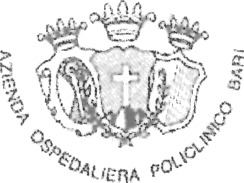 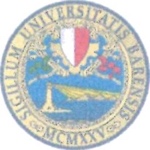 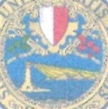 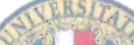 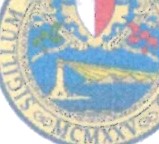 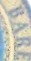 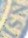 UNIVERSITÀ DEGLI STUDI DI BARI “ ALDO MORO “                                     REGIONE PUGLIA                  AZIENDA OSPEDALIERO UNIVERSITARIA                            POLICLINICO -  GIOVANNI XXIII DI PA RTI ME NTO ASSISTENZIALE INTE GRATO  N.6“ SCIENZE  E  CHIRURGIE PEDIATRICHE ”BANDO PER L’ELEZIONE DEI COMPONENTI ELETTIVI DEL COMITATO DIRETTIVOIl Decano del Dipartimento, Dott. NICOLA LARICCHIUTAVISTOLe comunicazioni pervenute dal Rettore dell’Università degli Studi di Bari “ALDO MORO” prot.23262 III/ 15 del 02/04/2021 e dal Direttore Generale dell’Azienda Ospedaliero-Universitaria Policlinico e  Giovanni XXIII, prot.33596/DG del 12/04/2021, prot.37598 del 23/04/2021 e prot.53697 del 16/06/2021VISTOIl Regolamento per la votazione dei componenti elettivi del Comitato Direttivo dei Dipartimenti ad Attività Integrata (DAI): deliberazioni del Direttore Generale dell’Azienda Ospedaliero-Universitaria Policlinico e  Giovanni XXIII n. 1592 del 31.12.2012, n. 1317 del 20.10.2014 e n.786 del 22/05/2015TENUTO CONTOdel Verbale dell’incontro tenutosi il 03.10.2017, tra il Rettore del1’Università degli Studi di Bari e il Direttore Generale dell’Azienda Ospedaliero-Universitaria Policlinico e  Giovanni XXIII, conclusosi con la sottoscrizione del Regolamento costitutivo e di funzionamento dei Dipartimenti ad Attività Integrata, e che indica la data del 31.10.2018 quale scadenza di tutti gli incarichi di Direttore DAI con relativi Comitati DirettiviDATO ATTO CHEle elezioni di tutti i componenti elettivi per il rinnovo del Comitato Direttivo del D.A.I. “SCIENZE E CHIRURGIE PEDIATRICHE non si sono tenute nel 2018 , è  necessario procedere alla votazione dei suddetti componenti per rendere il Dipartimento operativo, rispetto alle funzioni alle quali è preposto istituzionalmente;INFORMATIil Magnifico Rettore dell’Università degli Studi di Bari “Aldo Moro” e il Direttore Generale dell’A.O.U. Policlinico e Giovanni XXIII di Bari al riguardo del procedimento “de quo”,EMANA IL SEGUENTE BANDO Art. 1 - Indizione delle votazioniSono indette le votazioni per l’elezione dei membri elettivi del Comitato Direttivo del DAI n.6 “SCIENZE E CHIRURGIE PEDIATRICHE ”, in rappresentanza delle seguenti categorie di personale, con il numero di rappresentanti a fianco di ciascuna indicato:n.8 rappresentanti tra i dirigenti medici e/o sanitari ospedalieri e universitari, calcolati secondo quanto previsto dall’art. 8, comma 3, del regolamento di funzionamento dei DAI;n.1 rappresentante tra i medici iscritti alle Scuole di Dottorato di Ricerca connesse con le strutture assistenziali afferenti al DAI e con sede amministrativa Università degli Studi di Bari “Aldo Moro”ln.1 rappresentante tra i medici iscritti alle Scuole di Specializzazione connesse con le strutture assistenziali afferenti al DAI e con sede amministrativa Università degli Studi di Bari “Aldo Moro”;n.1 rappresentante del raggruppamento dei profili professionali dell’area infermieristica- ostetrica;n.1 rappresentante del raggruppamento dei profili professionali dell’area tecnico-sanitaria- riabilitativa;n.1 rappresentante del raggruppamento dei profili professionali dell’area amministrativa;Art. 2 — Data e sede di svolgimentoLe votazioni si svolgeranno nei giorni 13 e 14 settembre 2021, dalle ore 9:00 alle ore 13:00 , presso il seggio che sarà costituito nei locali della Ludoteca, al piano terra dell’Ospedale Pediatrico Giovanni XXIII.Art. 3 - Lista degli elettoriLe liste degli elettori, distinte per ciascuna categoria, saranno disponibili per la consultazione presso la Direzione della U.O.C. UROLOGIA PEDIATRICA  e presso il seggio elettorale.Art.4  Elettorato passivo ed attivo Ha diritto di elezione attivo e passivo tutto il personale il personale ospedaliero e universitario  afferente alle Strutture che costituiscono il DAI, di seguito specificato:personale della dirigenza medica e sanitaria in servizio a tempo indeterminato alla data della votazione;dottorandi iscritti ai Corsi di Dottorato di Ricerca connessi con le strutture assistenziali del          DAI alla data della votazione e con sede amministrativa nelle stesse strutture specializzandi iscritti alle Scuole di Specializzazione connesse con le strutture assistenziali dei DAI alla data della votazione e con sede amministrativa l’Università degli Studi di Bari Aldo Moro;personale dell’area infermieristica-ostetrica, tecnico-sanitaria-riabilitativa e amministrativa a tempo indeterminato in servizio alla data della votazioneI Dirigenti Medici incaricati ai sensi dell’art.22 del CCNL (incarichi temporanei di struttura complessa)  hanno diritto di elezione attivo e passivoI componenti di diritto del Comitato Direttivo hanno soltanto diritto di elezione attivo.Art. 5 - CandidatureLe candidature in forma scritta (compilando l’allegato fac-simile) sono libere e dovranno pervenire in formato pdf l Decano del DAI Dott. Nicola Laricchiuta , entro le ore 12,00 del 7 settembre 2021, al seguente indirizzo di posta elettronica certificata: laricchiuta.nicola@pec.omceo.bari.itArt. 6 - Propaganda elettoraleI candidati, ai fini della propaganda elettorale, potranno chiedere l’autorizzazione a convocare un’assemblea degli aventi diritto al voto per la propria categoria di riferimento.Art. 7 — Seggio elettoraleIl Decano, con proprio provvedimento e con individuazione dei ruoli, nominerà i componenti del seggio elettorale, che sarà costituito da:un docente/ricercatore universitario un dirigente medico e/o sanitario ospedalierouna unità tra le categorie di specializzandi/dottorandi un dipendente del ruolo amministrativo un dipendente tra le categorie di infermieri-ostetrici/tecnici-sanitari-riabilitatoriDel seggio elettorale non potranno far parte coloro che risultino essere candidati.Art. 8 — Operazioni di votoCiascun elettore potrà esprimere una  sola preferenza. Il voto espresso per il personale che non si è candidato in tempo utile non sarà valido.   I componenti il seggio elettorale predisporranno i sussidi per il voto:una singola urna per ciascuna delle categorie di rappresentanti da eleggere, contrassegnata dal titolo delle varie rappresentanze da eleggere;numero di schede pari al numero degli aventi diritto al voto per ciascuna categoria, contrassegnate dal titolo e corrispondente a quello della rispettiva urna;l’elenco del corpo elettorale distinto per categoria; l’affissione dell’elenco dei candidati.La scheda di voto deve riportare, pena la nullità, soltanto il nominativo di uno dei candidati  per la categoria  corrispondente  all’urna in cui è stata depositataArt. 9 — Operazioni di scrutinioLe operazioni di scrutinio avranno luogo al termine delle operazioni di voto e, a discrezione del Presidente del seggio, potranno proseguire il giorno successivo, sino al loro  termine .A mente del Regolamento, trattandosi di prima tornata elettorale, le votazioni saranno valide ove vi abbia partecipato — per ciascuna categoria - almeno un quinto degli aventi diritto. Risulteranno eletti i candidati più votati, secondo l’ordine di graduatoria.Art. 10 - Eventuale ripetizione delle votazioniNell’ipotesi in cui per una o più categorie di rappresentanti non abbia votato almeno un quinto del numero degli aventi diritto, il Decano/Direttore del DAI, per quelle stesse categorie, indirà nuove votazioni. In questo caso, le votazioni saranno valide con qualsiasi numero di votanti.Art. 11 — Risultati delle votazioni e consegna atti al DecanoAi fini dell’emanazione del provvedimento di nomina, che sarà ratificato dal Rettore dell’Università degli Studi di Bari “Aldo Moro” e dal Direttore Generale dell’Azienda Ospedaliero Universitaria Consorziale del Policlinico di Bari, il Presidente del seggio, sulla scorta dell’esito delle votazioni, redigerà apposito dettagliato verbale delle operazioni e dei risultati del voto che  rimetterà al Decano del DAI unitamente alle schede dei voti espressi, agli elenchi degli elelettori, dei candidati e dei votanti effettivi, ordinati per ciascuna categoria.    Ai fini della nomina dei componenti eletti, di cui all’art. 8 comma 3 del regolamento di     funzionamento dei DAI, sarà utilizzata la graduatoria delle preferenze licenziata dalla commissione elettorale fino alla copertura delle unità pari al 50% dei membri di diritto.Art. 12 — Forme di pubblicitàAl presente bando viene data la massima pubblicità attraverso:la pubblicazione negli Albi e sui siti web dell’Università degli Studi di Bari “Aldo Moro” (Area per il SSN) e dell’AOU Policlinico e Giovanni XXIII di Bari.la trasmissione alle  UU.OO.CC. e UU.OO.SS.DD. afferenti al D.A.I., che provvederanno all’affissione nelle bacheche..la trasmissione	 alle	rappresentanze sindacali	 dell ’A.O.U. Policlinico e Giovanni XXII di Bari e   dell’Università degli Studi di Bari “Aldo Moro”.Bari, 31 luglio 2021                                         			      Il Decano del Dipartimento										Dott. Nicola Laricchiuta									     Direttore U.O.C. Urologia PediatricaUNIVERSITÀ DEGLI STUDI DI BARI “ ALDO MORO “                            REGIONE PUGLIA          AZIENDA OSPEDALIERO UNIVERSITARIA                   POLICLINICO -  GIOVANNI XXIII DI PA RTI ME NTO ASSISTENZIALE INTEGRATO N.6        “ SCIENZE  E  CHIRURGIE PEDIATRICHE ”ALDECANO DEL DIPARTIMENTO							SCIENZE  E  CHIRURGIE PEDIATRICHE 									DOTT. NICOLA LARICCHIUTADIRETTORE U.O.C. UROLOGIA PEDIATRICA	OSPEDALE PEDIATRICO “GIOVANNI XXIII”Oggetto:   CANDITATURA PER L’ELEZIONE A COMPONENTE DEL COMITATO DIRETTIVO Il/la sottoscritto/a ………………………………………………………………………………………….Qualifica…………………………………………………………………………………………………….In servizio presso……………………………………………………………………………………………In riferimento a quanto in oggetto, presenta la propria candidatura per la seguente categoria del personale di afferenza………………………………………………………………………………………Con osservanzaData………………………………                                  Firma…………………………………………….